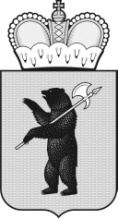 ЦЕНТРАЛЬНАЯ ТЕРРИТОРИАЛЬНАЯ ИЗБИРАТЕЛЬНАЯКОМИССИЯ ГОРОДА ПЕРЕСЛАВЛЯ-ЗАЛЕССКОГОР Е Ш Е Н И Е10 июня 2024 года                                                    		                № 92/542г. Переславль-ЗалесскийЯрославской областиОб установлении времени, на которое безвозмездно предоставляются помещения, пригодные для проведения публичных мероприятий в форме собраний и находящиеся в государственной или муниципальной собственности, зарегистрированным кандидатам, их доверенным лицам, в период подготовки и проведения повторных выборов депутата Переславль-Залесской городской Думы восьмого созыва по многомандатному избирательному округу №5В целях обеспечения равных условий для проведения предвыборной агитации посредством агитационных публичных мероприятий зарегистрированным кандидатам в период подготовки и проведения повторных выборов депутата Переславль-Залесской городской Думы восьмого созыва по многомандатному избирательному округу №5 и в соответствии с пунктом 3.1 статьи 64 Закона Ярославской области от 2 июня 2003 года № 27-з «О выборах в органы государственной власти Ярославской области и органы местного самоуправления муниципальных образований Ярославской области», Центральная территориальная избирательная комиссия города Переславля-Залесского РЕШИЛА:1. Установить время, на которое безвозмездно предоставляются помещения, пригодные для проведения агитационных публичных мероприятий в форме собраний и находящиеся в государственной или муниципальной собственности, зарегистрированным кандидатам, их доверенным лицам для встреч с избирателями в период подготовки и проведения повторных выборов депутата Переславль-Залесской городской Думы восьмого созыва по многомандатному избирательному округу №5 продолжительностью не более 60 минут.           2. Разместить настоящее решение на странице территориальной избирательной комиссии официального сайта  Избирательной комиссии Ярославской области в информационно-телекоммуникационной сети Интернет, на странице Центральной территориальной избирательной комиссии  города Переславля-Залесского на официальном сайте органов местного самоуправления городского округа город Переславль-Залесский.Разместить настоящее решение на официальном сайте органов местного самоуправления города Переславля-Залесского.3. Контроль за исполнением настоящего решения возложить на председателя Центральной территориальной избирательной комиссии города Переславля-Залесского Тремзину Н.В..Председатель Центральной территориальнойизбирательной комиссии 	города Переславля-Залесского		                                      Н.В.ТремзинаСекретарь Центральной территориальнойизбирательной комиссиигорода Переславля-Залесского					      Ю.Э. Суворова